     ОТДЕЛЕНИЕ ПЕНСИОННОГО ФОНДА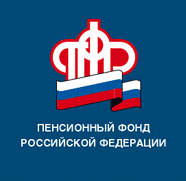 РОССИЙСКОЙ ФЕДЕРАЦИИ      ПО РЕСПУБЛИКЕ БАШКОРТОСТАН30.09.2021ПРЕСС-РЕЛИЗ1 октября – день пожилых людей. Ежегодно, 1 октября в России отмечается день пожилых людей. В Республике Башкортостан  проживают 1 млн. 157 тыс. пенсионеров, из них в возрасте от 80 лет и старше - 142 тыс. человек. При достижении 80-летнего возраста пенсионеры приобретают право на получение повышенной пенсии. Фиксированная выплата к страховой пенсии по старости, установленная в размере 6044,48 руб., при достижении возраста 80 лет увеличивается в два раза и составляет 12088,96 рублей. Перерасчет пенсии производится беззаявительно, в проактивном режиме.В соответствии с Указом Президента РФ неработающим трудоспособным лицам, осуществляющим уход за пенсионерами, достигшими возраста 80 лет, предоставляется право на получение ежемесячной компенсационной выплаты в сумме 1380 рублей.По словам управляющего Отделением Фоата Хантимерова, в Республике Башкортостан все пенсии и пособия выплачиваются Пенсионным фондом в срок и в полном объеме.                                                                              Пресс-служба ОПФР по РБ